CUESTIONARIO DE EVALUACIÓN DE RIESGOS EMPRESARIALES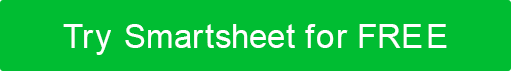 Obtenga contexto con respecto a la cultura de riesgo de su organización haciendo estas preguntas sobre el negocio en su conjunto.¿Cuál es su misión?¿Cuáles son sus metas u objetivos a largo plazo?¿Cuáles son sus metas u objetivos a corto plazo?¿Cuáles son los procesos centrales o las principales funciones que lo ayudan a lograr su misión, metas y objetivos?Para cada proceso central o función principal, enumere las actividades clave involucradas.¿Cuáles son los riesgos para estas actividades?Haga una lluvia de ideas sobre riesgos objetivos (medibles) y subjetivos (cualitativos), como lesiones de trabajadores y recesiones económicas.Profundice para comprender los factores de riesgo para cada actividad haciendo preguntas como las siguientes:¿Qué tiende a salir mal en este proceso o función? ¿Qué podría hacer que el proceso falle? ¿Qué tipo de eventos serían catastróficos para esta función? ¿Cuáles son las mayores preocupaciones de los trabajadores de primera línea en esta área? ¿Son los procesos y actividades sencillos y repetibles o son complejos y están sujetos a cambios?¿El personal está bien capacitado?¿Los procedimientos son claros y están bien documentados? ¿Alguna vez los miembros del personal se enfrentan a la presión de omitir o desviarse de los procedimientos estándar por cualquiera de las siguientes razones: porque necesitan cumplir con los plazos; porque carecen de materiales, tiempo o apoyo gerencial; o porque los procedimientos son engorrosos o no tienen sentido? ¿Los miembros del personal trabajan rutinariamente largas horas, durante la noche o turnos fluctuantes? ¿Ha habido una alta rotación o se ha ido personal clave en el último año? ¿La empresa ha reestructurado la función o ha cambiado las actividades de la función en el último año? ¿Existen medidas para garantizar la seguridad? ¿Los sistemas informáticos han causado problemas en esta actividad? ¿Se supervisan e informan las excepciones, fallas, errores, variaciones y problemas? ¿Qué riesgos han aumentado y disminuido en el último año y por qué? ¿Ha considerado la empresa qué pasaría con respecto a esta función si se produjera una interrupción importante? (¿Las principales interrupciones incluyen eventos tales como la pérdida de instalaciones, personal clave o sistemas de TI?
Si los riesgos que identificó ocurrieran, ¿cuáles serían los impactos de estos riesgos en el negocio?Trate de estimar los impactos de estos riesgos en las siguientes áreas de su negocio: financiero, operaciones, marketing, reputación, legal, fuerza laboral, medio ambiente, propiedad / activos y propiedad intelectual. Además, describa la gravedad del impacto y la duración de cada tipo de ocurrencia de riesgo.COMPLETADO PORFECHA¿Cuál es el apetito de riesgo general de la empresa?¿Es importante la gestión de riesgos para alcanzar los objetivos de la organización?¿Existen sistemas para identificar y reaccionar a los cambios que pueden afectar a la organización? (Tales cambios incluyen cosas como nuevas leyes).¿Existen controles sólidos para asuntos contables y financieros?¿Hay un historial de fraude o problemas de cumplimiento?¿Cuál es la reputación de la empresa?¿Cuál es el clima de comunicación? ¿Qué barreras de comunicación existen? ¿Se castiga a la gente por hablar?¿Está la gerencia bien informada sobre lo que sucede en la primera línea del negocio?¿Existe un programa activo para monitorear y reportar riesgos?¿Son adecuados los programas de seguridad y educación?¿Proporciona la junta una fuerte supervisión de la administración mediante la revisión de las decisiones que implican asumir más riesgos?¿Es estable la gestión?¿La organización hace planificación de contingencia y continuidad?PROCESO PRINCIPAL / FUNCIÓN PRINCIPALACTIVIDADES CLAVE INVOLUCRADASRIESGOIMPACTOSEVERIDADDURACIÓNRENUNCIACualquier artículo, plantilla o información proporcionada por Smartsheet en el sitio web es solo para referencia. Si bien nos esforzamos por mantener la información actualizada y correcta, no hacemos representaciones o garantías de ningún tipo, expresas o implícitas, sobre la integridad, precisión, confiabilidad, idoneidad o disponibilidad con respecto al sitio web o la información, artículos, plantillas o gráficos relacionados contenidos en el sitio web. Por lo tanto, cualquier confianza que deposite en dicha información es estrictamente bajo su propio riesgo.